SETKÁNÍ DĚTSKÉHO EKOTÝMU DNE 27.2.2020Zapsala:		Šárka VávrováKdo byl přítomen: 	Za pedagogy -		Mgr. Václava Kunická (ředitelka a koordinátor EVVO, třída Berušky)			Šárka Vávrová (koordinátor EVVO, třída Ježečci)			Pavla Čechová (třída Včeličky)			Alena Kopáčová (třída Mravenečci)			Martina Kapalová (třída Berušky)Za dětský tým - 	Berušky - 	Maštalířová Pavlína a Šafránek Vojta			Motýlci - 	Bureš Matěj a Medřická Zuzana			Mravenečci - 	Nikola Kučerová, Tereza Kučerová			Včeličky - 	Šafařík VítJežečci -	Marek Kadoch, Hudecová Marie a Špička Adam			Veverky -	Mašek MatyášObsah:PŘIVÍTÁNÍ, ODPADY A KAM JSME POKROČILITALÍŘ – CO MÁM NEJRADĚJI K JÍDLU A CO NEJÍM VŮBECUKÁZKA VYROBENÝCH PROSTÍRÁNÍÚNOROVÉ MASOPUSTNÍ VAŘENÍ A PEČENÍ NA TŘÍDÁCHSPOLUPRÁCE SE ŠPANĚLSKOU ŠKOLOU - MAILOVÁ KOMUNIKACEPLÁNY A ÚKOLYPŘIVÍTÁNÍ, ODPADY A KAM JSME POKROČILIEkotým se sešel skoro celý a hned jsme se dali do práce. Cestu za odpady ve školce i v okolí školky si zmapovaly všechny třídy. Děti zjistily, že od prosince je třetím stanovišti v Platanové ulici navíc kontejner na použitý olej. Ten do naší mapy přidáme.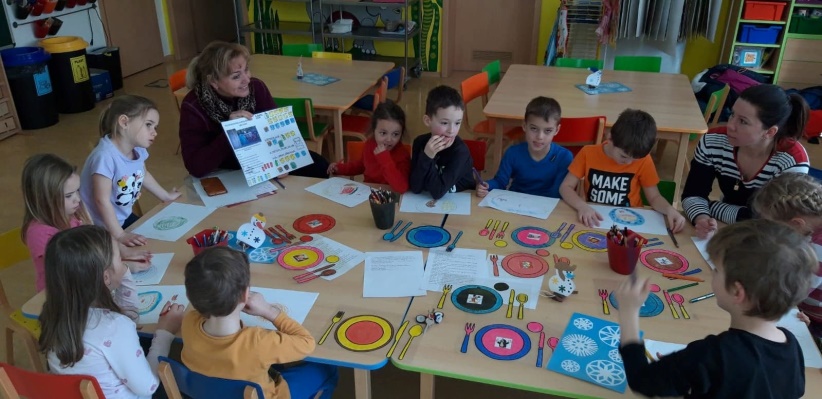 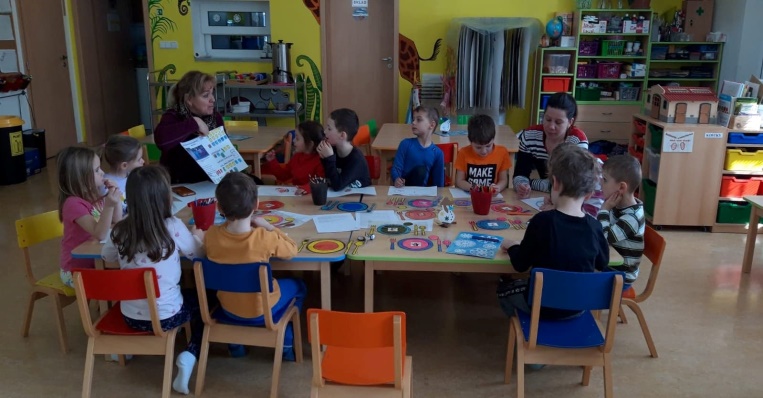 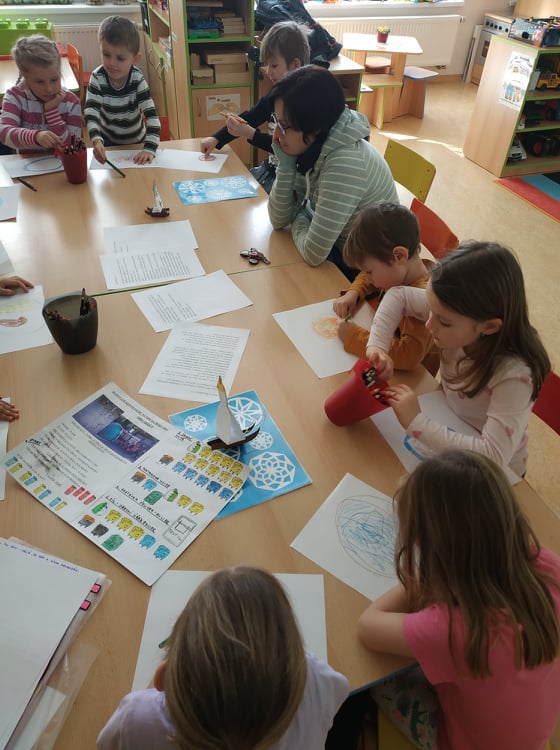 TALÍŘ – CO MÁM NEJRADĚJI K JÍDLU A CO NEJÍM VŮBECPřešli jsme tentokrát rychle k otázkám o jídle. Děti dostaly za úkol namalovat a poté říci, které jídlo je jejich nejoblíbenější. Od klasických špaget se sýrem a kečupem, po řízek s bramborem či bramborovou kaší, jsou v oblibě i zeleninové či ovocné saláty, sushi a buchtičky se šodó. Potěšilo nás, že ani jedno dítko neřeklo hranolky či hamburger. Z neoblíbených jídel děti jmenovaly luštěniny, houby a pomazánky ve školce. Bylo milé, že tři děti prohlásily, že jedí úplně všechno.UKÁZKA VYROBENÝCH PROSTÍRÁNÍTřída Ježečků si jako první vyrobila svoje vlastní zalaminované prostírání. Na každém z nich je uprostřed talíře značka dítěte, aby si je děti poznaly. Budou sloužit nejen ke zvýšení samostatnosti dětí při prostírání, ale i při úklidu po jídle. Pokud nějaký nepořádník zapomene po sobě uklidit, jeho prostírání ho prozradí. ÚNOROVÉ MASOPUSTNÍ VAŘENÍ A PEČENÍ NA TŘÍDÁCHVe všech třídách se postupně peklo a vařilo. Děti se na vaření ve školce vždy velmi těší, ne všechny se k tomu doma dostanou. Začalo se poznáváním, očicháváním a ochutnáváním surovin, poté nastala příprava prostoru na vaření, mytí rukou i surovin. Přitom si děti povídaly s paní učitelkou o surovinách, které používaly. Při samotném vaření mohly potraviny míchat, dlabat, válet, skládat, strouhat, krájet a postupně zvládnout celý postup přípravy. Odměnou jim byly uvařené dobroty.Berušky - vydlabané lilky s mletým hovězím masem, šunkou a mozzarellouVčeličky - těstovinový salát se zeleninou a štrůdlMotýlci - těstovinový salát s tuňákem a zeleninouMravenečci - lívance s cukrem a skořicíJežečci – jablečné kapsičky a štrůdl se slunečnicovými semínkyVeverky – zdravé muffiny a celerovou pomazánku s žitným chlebemNapadlo nás, že bychom si mohli z vyzkoušených zdravých receptů pomalu, postupně zakládat naší ŠKOLKOVOU KUCHAŘKU. Během roku vaříme vícekrát a osvědčené recepty mohou sloužit i ostatním třídám. SPOLUPRÁCE SE ŠPANĚLSKOU ŠKOLOU - MAILOVÁ KOMUNIKACE S dětmi jsme si připomněli, co jsme psali my našim kamarádům do Španělska. Popisovali jsme, že v létě pěstujeme svojí zeleninu, ovoce a bylinky. A chtěli jsme poradit se svačinkami, protože některé děti u nás je nejedí.María José nám poděkovala za zprávy od nás a popřála nám hezkého Valentýna. Ptala se, zda i my tento svátek slavíme. Co se týká svačinek, jejich děti si je nosí z domova. Škola jim jen pomáhá a radí, co by si děti měly nosit, aby to bylo zdravé. Pořádají soutěž o Zdravou snídani a Jarní festival, kdy budou tu zdravou snídani vyrábět sami s dětmi. Složení zdravé snídaně bude z chleba, rajčat, marmelády a ovocného špízu.S ekotýmem jsme sepsali odpověď a otázky na náměty pro další inspiraci.PLÁNY A ÚKOLY - SOUHRNDali jsme si za úkol na formátu A3 udělat příspěvek za každou třídu na EKO nástěnku, abychom ji aktualizovali.Připravit na formátu A4 recepty do školkové kuchařky.Budeme pokračovat ve vážení zbytků a průběžné analýze, kolik denně vyhazujeme jídla.V dubnu tohoto roku se zapojíme do KAMPANĚ OBYČEJNÉHO HRDINSTVÍ. Bude nás čekat
7 výzev na 7 dní, během kterých budeme mít za úkol zapojit co nejvíc lidí z našeho okolí, aby se na chvíli omezili a dokázali o trochu zlepšit svět! Chceme společně bojovat za udržitelnější život. Plán činností připravíme na příští schůzce ekotýmu.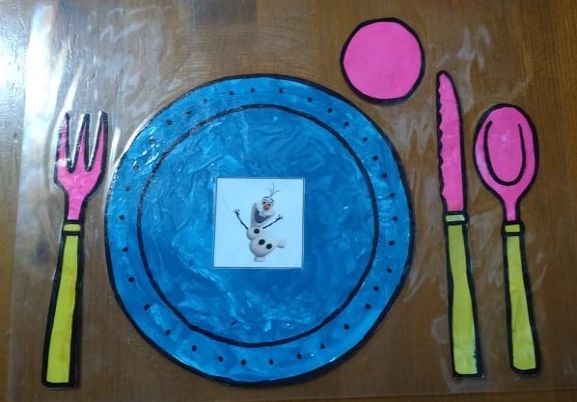 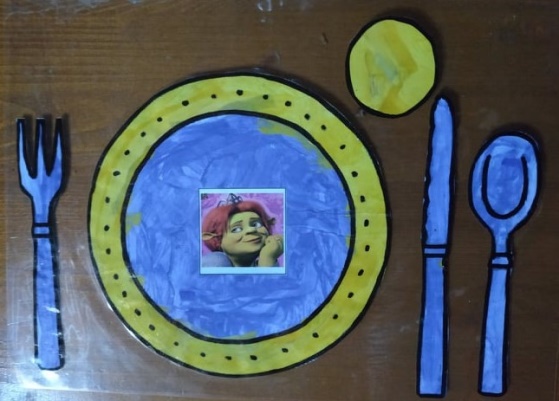 